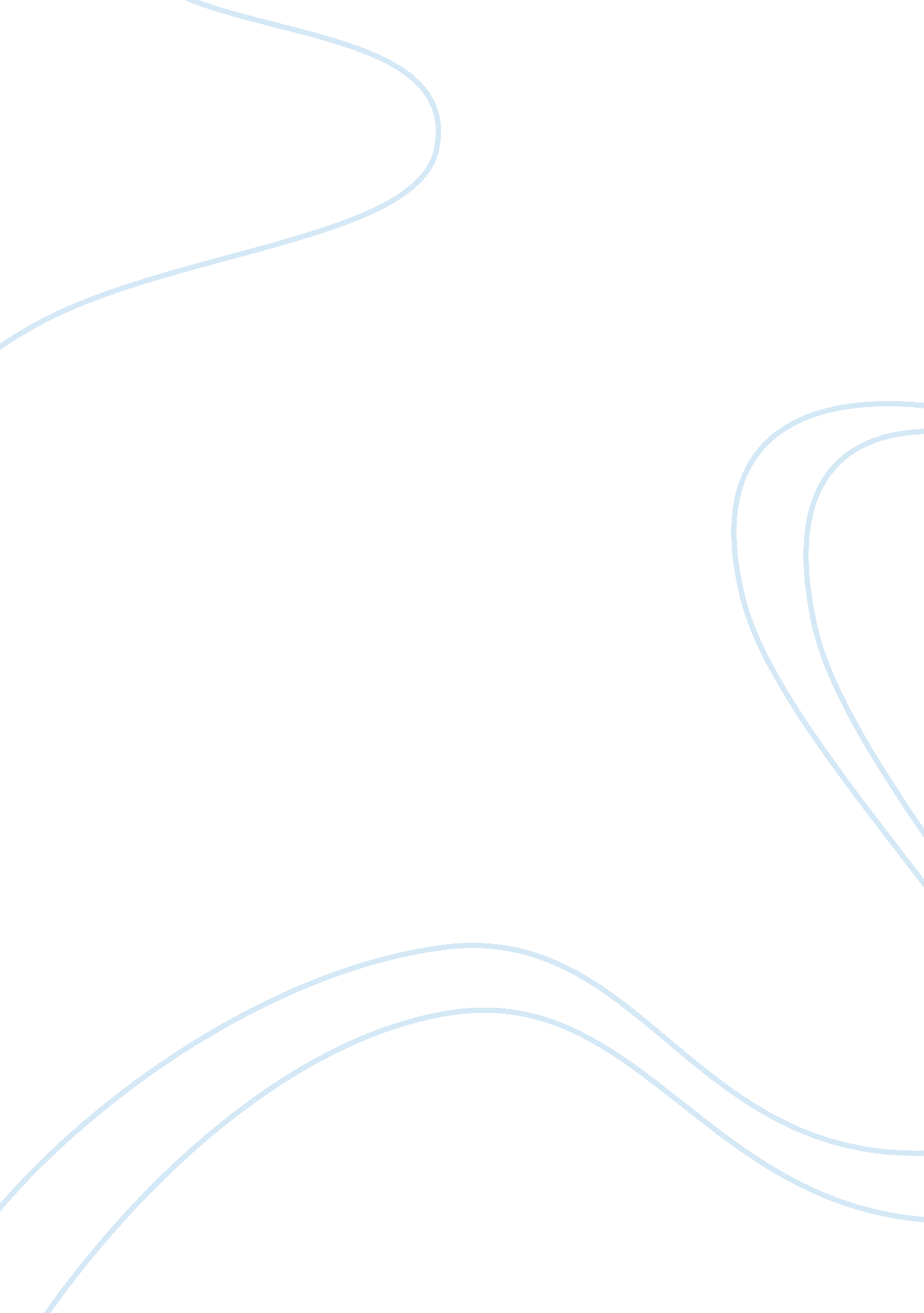 Genetic polymorphisms of gstm1and gstt1 genes among prostate cancer patents in pa...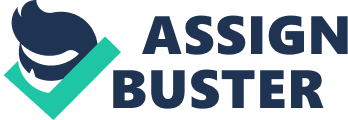 Familial Polymorphisms of GSTM1and GSTT1 Genes among Prostate Cancer Patents in Pakistani Population. M. Phil Research SynopsisIntroductionThe prostate is a secretory organ found merely in males. Like the remainder of the universe prostate glandular cancer is highly common in Pakistan. There are many hazard factors for malignant neoplastic disease including baccy smoke, intoxicant ingestion, peculiar infections like Helicobacter pylori, Hepatitis B and C etc. ( Park et al. , 2008 ) . In add-on sun/UV exposure, environmental pollutants peculiarly heavy metals and familial mutants can besides be the hazard factors for malignant neoplastic disease. Cancer has become the taking cause of disease worldwide and is ranked as 2nd cause of decease, after cardiovascular disease worldwide. The most Prevailing malignant neoplastic disease among work forces is Prostate malignant neoplastic disease. Prostate malignant neoplastic disease besides known as carcinoma of prostate is when malignant neoplastic disease develops in prostate, a secretory organ in the male generative system. Most prostatic malignant neoplastic diseases are slow growth ; nevertheless, some grow comparatively fast. ( Berry 1984 ; Holman 1999 ) . The malignant neoplastic disease cells may distribute from the prostate to other parts of the organic structure, peculiarly the castanetss and lymph nodes. It may ab initio do no symptoms. It subsequently stages it can do trouble urinating, blood in urine, or hurting in pelvic girdle, back or when urinating. A disease known as benign prostate hyperplasia may bring forth similar symptoms. Other late symptoms may include feeling tired due to low degree of ruddy blood cells. Factor that Increase the hazard of prostatic malignant neoplastic disease include older age, a household history of disease, and race. ( Hsing and Chokkalingam, 2006 ) . Prostate malignant neoplastic disease is diagnosed by biopsy. Medical imagination may so be done to find if the malignant neoplastic disease has spread to other parts of the organic structure. Prostate malignant neoplastic disease showing is controversial. Diagnosis of, a disease differs from testing. Diagnostic proving efforts to place the disease in the presence of symptoms, whilst showing is offered to symptom-free persons. Prostate specific antigen testing additions malignant neoplastic disease sensing but does non diminish mortality. The United States Preventive Services Task Force concludes that the possible benefits of proving do non outweigh the expected injuries. While 5-alpha reductase inhibitors appear to diminish low class malignant neoplastic disease hazard but they do non impact high class malignant neoplastic disease hazard and therefore are non recommended for ( Wilt 2008 ) . Many instances can be safely followed with active surveillance or alert waiting. Other interventions may include a combination of surgery, radiation therapy, endocrine therapy or chemotherapy. When it merely occurs inside the prostate it may be curable. In those in whom the disease has spread to the castanetss, hurting medicines, bisphosphonates and targeted therapy among others may be utile. Outcomes depend on a person’s age and other wellness jobs every bit good as how aggressive and extended the malignant neoplastic disease is. Study PeriodOne twelvemonthTopographic point of surveyThe survey will be carried out at Department of Biochemistry and Moleculer biological science, University of Gujrat ( UOG ) . Purposes and AimsThis survey research will analyze possible associations and Prevalent of void GSTM1 andGSTT1 among Prostate malignant neoplastic disease patents and there comparing to wellness people in Pakistani poputaion. The undermentioned methodological analysiss will be applied for mutational analysis of g of nullenes in inquiry. Sample Collection3 milliliter blood will be drawn in EDTA phials and stored at -20 C O boulder clay analysis. A sum of 100 patients with advanced prostate Cancer after surgery and chemotherapy will be enrolled after informed consent from register of NORI. Two types of blood samples will be collected ; patients’ blood sample and blood samples from age and gender matched healthy, disease free normal persons to utilize as controlDeoxyribonucleic acid ExtractionDeoxyribonucleic acid will be extracted from blood samples utilizing chloroform-phenol method and stored at -20 C for farther processing. GenotypingGSTM1and GSTT1 genotypes will be determined by Convential PCR utilizing isolated Protocols. Three sets of primers will be used. As an internal control, HPRT cistron will be used. Primers used: GSTM1: F- 5’-GAACTCCCTGAAAAGCTAAAGC-3’andR: 5’-CTTGGGCTCAAATATACGGTGG-3’GSTT1: F: 5’-TTCCTTACTGGTCCTCACATCTC-3’ , R: 5’TCACCGGATCATGGCCAGCA-3’ . As an internal control, HPRT cistron will be used. Gel electrophosis: PCR merchandise will be analyzed on 2 % agarose gel by utilizing horizontal gel cataphoresis setup ( Bio-Rad, Hercules, USA ) . Mutant AnalysisDeoxyribonucleic acid from positive for GSTM1 and GSTT1 genotypes yielded sets of 219bp and 459 bp. A 219 bp merchandise indicate the presence GSTM1non- nothing allelomorph. Similarly 459 bp merchandises indicate the presence of GSTT1non- void allelomorph. Absence of GSTM1or GSTT1product indicates homozygous void genotype of that cistron. Statistical AnalysisSPSS 17 and Microsoft Excel 2007 were used for bring forthing frequence tabular arraies, cross tabular matters and graphs. Fisher’s p–value and chi–squared p–value ) was used to happen out if there is any important difference in the incidence of polymorphism in the malignant neoplastic disease instances in contrast with control population. Statisticss were calculated utilizing 95 % assurance intervals ( P & A ; lt ; 0: 05 important ) . Expected ConsequenceOur survey will demonstrates that the void genotypes of GSTT1 and GSTM1 are well at higher hazard for prostate carcinoma as compared to the normal healthy controls. Mentions1. Ada AO, Suzen SH. Iscan M ( 2004 ) . Polymorphisms of cytochrome P450 1A1, glutathione S-transferases M1 and T1 in a Turkish population Toxicol Lett, 151, 311-5. 2. Adams CH, Werely CJ, Victor TC, et Al ( 2003 ) Allele frequences for glutathione S-transferase and N-acetyltransferase 2 differ in African population groups and may be associated withoesophageal malignant neoplastic disease or TB incidence. Clin Chem Lab Med, 41, 600-5. 3. Amer MA, Ghattas MH, Abo-Elmatty DM, SH, A-E-E. ( 2011 ) Influence of glutathione S-transferase polymorphisms on type-2 diabetes mellitus hazard. Genet Mol Res, 10, 3722-30. 4. Perera FP. Environment and malignant neoplastic disease: Who are susceptible? Science 1997 ; 278: 1068-73. 5. d’Errico A, Taioli E, Xhen X, Vineis P: Familial polymorphism andthe hazard of malignant neoplastic disease: A reappraisal of the literature. Biomarkers1996 ; 1: 149-73. 6. Hirvonen A, Husgafvel-Pursiainen K, Anttila S, Vianio H. TheGSTM1 null genotype as a possible hazard qualifier for squamouscell carcinoma of the lung. Carcinogenesis 1993 ; 14: 1479-81. 7. Medeiros R, Vasconcelos A, Costa S, Pinto D, Ferreira P, Lobo F, et Al. Metabolic susceptibleness cistrons and prostate malignant neoplastic disease hazard in asouthern European population: The function of glutathione Stransferases GSTM1, GSTM3, and GSTT1 familial polymorphisms. Prostate 2004 ; 58: 414-20. 8. Nakazato H, Suzuki K, Matsui H, Koike H, Okugi H, Ohtake N, etal. Association of familial polymorphisms of glutathione-S-transferase cistrons ( GSTM1, GSTT1 and GSTP1 ) with familial prostatecancer hazard in a Nipponese population. Anticancer Res2003 ; 23: 2897-902. 1 